САМООБСЛЕДОВАНИЕмуниципального бюджетного учреждениядополнительного образования«Детская школа искусств «Гармония» за 2020г.Общие сведенияМуниципальное бюджетное учреждение дополнительного образования «Детская школа искусств «Гармония» п. Гайны  является единственным учреждением дополнительного образования в Гайнском муниципальном районе. Создано в соответствии с   постановлением Главы Администрации Гайнского муниципального района  от 18.10.2013  № 491, в результате реорганизации путем присоединения Муниципального бюджетного образовательного учреждения дополнительного образования детей «Детская школа искусств» пос. Гайны и МБОУ ДОД «Центр детского творчества Гайнского района».      Учредителем и собственником имущества Учреждения является муниципальное образование «Гайнский муниципальный район». Полномочия учредителя  Учреждения осуществляет администрация Гайнского муниципального района     Полное официальное наименование Учреждения: Муниципальное бюджетное учреждение дополнительного образования «Детская школа искусств «Гармония» п.Гайны.      Сокращенное наименование Учреждения:  МБУДО «ДШИ «Гармония» п. Гайны.     Местонахождение и юридический адрес Учреждения:  619650, Пермский край, Гайнский район, пос. Гайны, ул. Кашина, д.47.     Учреждение создано для оказания услуг, выполнения работ в целях обеспечения реализации предусмотренных действующим законодательством полномочий администрации Гайнского муниципального района в сфере дополнительного образования детей     Предметом деятельности ДШИ является реализация дополнительных общеразвивающих и предпрофессиональных программ.      В 2020 году Центр развития был переведен в другое здание по адресу п.Гайны ул.Дзержинского 36 В.С сентября 2020г. проводился косметический ремонт в здании, были  установлены видеокамеры, система оповещения, здание готовится к лицензированию, которое будет проходить в ближайшие сроки. Организационно-правовое обеспечение деятельности образовательного учреждения.        Учреждение является некоммерческой организацией и осуществляет свою деятельность в соответствии с Конституцией Российской Федерации, федеральными законами и иными нормативными правовыми актами Российской Федерации, законами Пермского края и иными нормативными правовыми актами Пермского края, муниципальными правовыми актами Администрации Гайнского муниципального района, настоящим Уставом и внутренними документами Учреждения. Учреждение не преследует извлечение прибыли в качестве основной цели своей деятельности, полученную прибыль Учреждение направляет на уставные цели.         Учреждение является юридическим лицом, имеет обособленное имущество и отвечает им по своим обязательствам, может от своего имени приобретать и осуществлять гражданские права и нести гражданские обязанности, быть истцом и ответчиком в суде. Учреждение имеет самостоятельный баланс, лицевые счета в управлении Федерального казначейства по Пермскому краю, печать с полным наименованием на русском языке.           Основным нормативно-правовым документом Учреждения является Устав, утвержденный Постановлением Администрации Гайнского муниципального района.   Лицензия на право ведения образовательной деятельности выдана 13 ноября 2014 г Государственной инспекцией по надзору и контролю в сфере образования Пермского краяЛокальными нормативными актами Учреждения также являются: решения Учредителя;решения общего собрания трудового коллектива;решения Педагогического  совета;приказы директора; внутренние локальные акты; трудовые договоры;договоры о сотрудничестве с другими организациями;должностные инструкции работников Учреждения и др.Важным нормативным документом, устанавливающим гарантию трудовых прав и свобод работников, создание для них благоприятных условий труда является Коллективный договор, соответствующий Трудовому Кодексу РФ и учитывающие специфику функционирования Учреждения.Взаимоотношения между участниками образовательного процесса регламентируются Уставом, локальными актами и договорами с родителями (законными представителями), определяющими уровень получаемого образования, сроки обучения и другие условия.       Деятельность Школы строится на принципах демократии, гуманизма, общедоступности, приоритета человеческих ценностей, жизни и здоровья человека, гражданственности, свободного развития личности и светского характера образования.       В своей деятельности МБУДО «ДШИ «Гармония» п. Гайны исходит из принципа неукоснительного соблюдения законных прав субъектов образовательно-воспитательного процесса. Школа стремится к максимальному учету потребностей и склонностей  обучающихся, интересов родителей в целях наиболее полного удовлетворения запросов указанных категорий потребителей и повышения качества оказываемых образовательных услуг. Приоритетное внимание администрации и сотрудников МБУДО «ДШИ «Гармония» п. Гайны направлено на создание комфортных условий для обучения и воспитания детей.Структура управления образовательным учреждением Управление МБУДО «Детская школа искусств «Гармония»  осуществляется в соответствии с Законом РФ «Об образовании в РФ», Уставом учреждения на принципах демократичности, открытости, приоритета общечеловеческих ценносте й, охраны жизни и здоровья человека, свободного развития личности. Управление осуществляется на основе сочетания принципов государственно-общественного управления и единоначалия.Непосредственное управление образовательным учреждением осуществляла директор школы Е. В. Атькова, с 22 мая 2020 года распоряжением главы администрации Гайнского муниципального района №70-р был назначен новый руководитель МБУДО «ДШИ «Гармония» п. Гайны Д.Г. Олехова.  Информационная карта руководства школы:Органами самоуправления Школы являются:Общее собрание трудового коллектива;Педагогический совет Школы;     Структура Школы состоит из отделений, которые объединяют преподавателей по одной образовательной области, осуществляющих организацию учебно-воспитательной, методической работы по одному или нескольким родственным учебным предметам и воспитательному направлению. Отделения создаются и ликвидируются на основании приказа директора по Учреждению. Ответственные преподаватели, педагоги по отделениям подчиняются директору МБУДО «ДШИ «Гармония» п. Гайны.	В 2019 -2020 учебном году в Школе функционируют следующие отделения:Музыкальное отделение;Художественное отделение;Общеэстетическое отделение;Отделение ДПИ;Отделение народных инструментов;Центр Развития;Преподавательский состав Школы формируется в соответствии со штатным расписанием. Коллективной формой методической работы в школе является Педагогический Совет, работающий согласно Положению о педагогическом Совете.В 2019/20 учебном году  проведено 3 заседания:     Тематика проведённых заседаний соответствует плану учебно-методической  работы школы. Ведутся протоколы, решения принимаются.Организация и содержание учебного процесса          Цель предоставления дополнительных образовательных услуг: создание условий для развития творческого потенциала обучающихся в соответствии с их интересами и  склонностями, обеспечивающих успешную социализацию в современном обществе. Образовательная деятельность осуществляется во время, свободное от занятий детей  в общеобразовательных учреждениях, с учетом  утвержденных  учебных планов и дополнительных образовательных программ. Кроме того, учитываются интересы учащихся, социальный заказ родителей (или законных представителей), возможности самого образовательного учреждения (наличие квалифицированных специалистов, соответствующее материально-технического обеспечение образовательного процесса, наличие программно-методического обеспечения). Занятия проводятся, в основном, во вторую смену, в зависимости от расписания уроков в общеобразовательных школах, наполняемость регулируется Уставом школы и учебными планамиВ 2019-2020 учебном году в соответствии с лицензией № 3698 от 13 ноября 2014 года Серия 59Л01 № 0001479 в МБУ ДО «ДШИ «Гармония» п. Гайны осуществляется образовательная деятельность:Дополнительное образование детей и взрослых:-дополнительная предпрофессиональная общеобразовательная программа в области музыкального искусства «Фортепиано» - 8  лет;-дополнительная предпрофессиональная общеобразовательная программа в области музыкального искусства «Народные инструменты» (домра, балалайка, гитара, баян, аккордеон) - 5 лет;- дополнительная предпрофессиональная общеобразовательная программа в области изобразительного искусства «Живопись» − 5 лет;- дополнительная предпрофессиональная общеобразовательная программа в области изобразительного искусства «Декоративно-прикладное творчество» − 7 лет; Дополнительные общеразвивающие программы в области искусства:-дополнительная общеразвивающая программа в области изобразительного искусства «Основы изобразительного искусства»;- дополнительная общеразвивающая программа в области раннего эстетического развития «Раннее эстетическое развитие» - 1 год.Программы художественно — эстетической направленности:-отделение народных инструментов (домра, баян), срок обучения 5 лет;-отделение фортепиано, срок обучения 7 лет;-художественное отделение, срок обучения 4 года;Центр Развитиядополнительные общеразвивающие  программы:Направленность:- физкультурно-спортивная;- художественно-эстетическая;- социально-педагогическая;- туристко - краеведческая;- техническая.В  ДШИ шестидневная рабочая неделя. Занятия начинаются не ранее 9.00 час, заканчиваются не позднее 20.00 час. Учебная нагрузка, режим занятий определяются учебным планом и расписанием учебных занятий. Организация образовательного процесса в Учреждении регламентируется учебным планом, годовым календарным учебным графиком и расписанием занятий.Форма и сроки проведения аттестации определяются в соответствии с Уставом  ДШИ.Форма освоения дополнительных образовательных программ: очная и форме экстерната.Обучение ведется по специальностям:Музыкальное отделение:- Фортепиано.  Срок обучения - 7(8) лет. Возраст с 6 лет.- Баян. Срок обучения - 5(6) лет. Возраст с 10 - 12 лет.- Домра.  Срок обучения - 5 лет. Возраст с 10 - 12 лет.Художественное отделение. Срок обучения - 4(5) лет. Возраст с 10 - 12 лет.Отделение декоративно-прикладного искусства. Срок обучения 7   лет. Возраст с  7 лет.Общеэстетическое отделение. Срок обучения - 1 год. Возраст с 6 лет.         Обучение проводится согласно утвержденному расписанию. Расписание занятий объединений составляется для создания наиболее благоприятного режима труда и отдыха детей администрацией Учреждения по представлению педагогическими работниками с учетом пожелания родителей (законных представителей), возрастных особенностей детей и установленных санитарно-гигиенических норм.Дистанционное обучениеДистанционное обучение было организовано на основании Указа Губернатора Пермского края от 29.03.2020 №23 «О мероприятиях, реализуемых в связи с угрозой распространения новой коронавирусной инфекции в Пермском крае» по дополнительным общеобразовательным общеразвивающим и предпрофессиональным программам и в соответствии с расписанием, учитывающим особенности и возможности данной формы обучения. Для осуществления обратной связи, объяснения нового материала, ответов на вопросы для обучающиеся организовано ежедневное дистанционное обучение в свободное и удобное для обучающиеся время (по согласованию с преподавателем, педагогом) через группы в соц.сети «Вконтакте», с использованием телефонной связи, мессенджеров, WhatsApp, Viber.Обучающиеся и/или  их родители направляли отчеты о выполнении задания в заранее установленные сроки личным сообщением на адрес электронной почты педагога, в группы в социальных сетях, мессенджерах/чаты WhatsApp, Viber, Скайп  на проверку.В случае затруднения при выполнении работы, обучающийся получал дистанционно консультацию педагога, анализировал и проводилработу над ошибками.При выполнении заданий время непрерывной работы за компьютером регламентировался в соответствии с требованиями СанПиН 2.2.2/2.4.1340-03 (п. 8.7 СанПиН 2.4.4. 3172-14):Педагоги регулярно информировали родителей обучающихся о ходе образовательного процесса в режиме дистанционного обучения.При отсутствии технических возможностей – компьютера или интернета у ребенка, обучение было организовано другими доступными способами, не нарушающими санитарные нормы и требования. Помощником в поддержке связи между обучающимися, педагогами и родителями, в этом случае, стали классные руководители ребят. Педагоги в процессе дистанционной работы обменивались с коллегами интересными формами работы, которые позволяют активизировать к работе в данном режиме не только обучающихся, но и их родителей. Педагоги в процессе дистанционной работы обменивались с коллегами интересными формами работы, которые позволяют активизировать к работе в данном режиме не только обучающихся, но и их родителей. Педагогами дополнительного образования в группах в социальных сетях была проведена огромная работа-проводились разнообразные викторины, конкурсы, публиковались мастер-классы,разнообразные познавательные видеоролики. Анализ статистики по охвату, посещаемости и активности групп в социальных сетях показал, что повысилась посещаемость страницы и выросло количество подписчиков. Участники групп постоянно лайкали, читали и комментировали все посты.В рамках подготовки к переходу на дистанционное обучение:была произведена корректировка календарного учебного графика;предусмотрена организация самоподготовки обучающихся с последующей промежуточной аттестацией, консультирование обучающихся в случае невозможности по объективным техническим причинам перехода на дистанционное обучение со стороны обучающихся;переведено на дистанционный режим работы в условиях домашней самоизоляции максимально возможное количество работников;создан раздел на официальном сайте ДШИ «Дистанционное обучение», памятки для родителей и обучающихся, нормативно-правовую базу реализации программ дистанционного обучения, предложения по дистанционной реализации внеурочной деятельности,электронные адреса учителей. Были размещены адаптированное расписание, таблицы с заданиями на неделю, самостоятельные работы и пр.;проведено информирование родительской общественности по вопросам перехода на дистанционное обучение посредством публикации новостей на сайте ДШИ, в группах в социальной сети вконтакте, сообщений в родительские и ученические чаты в мессенджерах, телефонных звонков.до сведения учащихся и их родителей был доведен алгоритм осуществления дистанционного обучения.По итогам были выявлены недостатки дистанционного обучения:Некоторые обучающиеся и родители оказались недовольны техническими сбоями во время дистанционной работы. Чаще всего пользователи жаловались на плохой интернетМного жалоб возникло  к проблеме возросшей нагрузки на обучающихся иродителей,т.к. общеобразовательные школы присылали  домашние задания в большом объеме, дети были вынуждены очень плотно готовиться к урокам ,в связи с чем возникла проблема с выполнением заданий преподавателей школы искусствПо итогам были выявлены преимущества дистанционного обучения:использование в образовательном процессе новейших информационных и телекоммуникационных технологий, основанных на компьютерном оборудовании, компьютерных сетях, мультимедиа системах, позволяющих осуществлять контролируемую самостоятельную работу обучаемого;повышение ответственности обучающихся за освоение образовательных программ и самоорганизация учебного процесса. отработка навыков планирования, распределения времени;развитие навыков пользования ПК, электронной коммуникации;возможность придерживаться индивидуальных темпов работы и работать в комфортной обстановке;обучение не только в традиционной форме, но и при использовании разнообразных наглядных онлайн пособий, что позволило обучающимся  лучше усвоить материал;повышение уровня консолидации в треугольнике преподаватель –обучающийся– родитель за счёт пребывания в одном информационном канале.Сотрудничество      ДШИ «Гармония» активно взаимодействует и обменивается опытом с  учреждениями Гайнского муниципального района и г.КудымкарКадровое обеспечениеПедагогический состав формируется в соответствии со штатным расписанием. В 2020 году численность педагогов составила – 21 чел.Учреждение работает по согласованному и утвержденному плану работы на учебный год. Все мероприятия (педагогические советы, заседания методического совета, совещания) проводятся в соответствии с утвержденным  годовым планом работы.       ДШИ «Гармония»  ведет большую культурно-просветительную деятельность, организует досуг для детей и подростков. Многочисленные концертные выступления учащихся и преподавателей всегда тепло принимаются аудиторией. Формы работы многообразны и включают в себя выступления на мероприятиях различного уровня (концерты, открытые мероприятия, социально значимые мероприятия, проведение внутришкольных и внутриклассных мероприятий, посвящённых различным праздникам и т.д.). В школе ведётся работа с родителями, проводятся общешкольные родительские собрания, родительские собрания по классам и отделениям, достаточно часто используется и индивидуальная форма работы Педагоги активно  сотрудничают с образовательными учреждениями района, учреждениями культуры.  Педагоги  внедряют инновационные технологии  в образовательный процесс, разрабатывая и внедряя новые формы и методы современного дополнительного образования детей. Показателем профессионализма педагогов и преподавателей является результативное  участие обучающихся и самих педагогов в разнообразных  конкурсах «Биеннале», «Арт-город», «Прекрасное рядом» и др. Повышение квалификации преподавателей   Ежегодно педагоги школы повышают свою квалификацию. Руководство школы рассматривает направление на курсы, семинары, конференции по актуальным проблемам образования, новейшим инновационным образовательным технологиям как одно из мотивационных условий участия педагогов в инновационной деятельности и методической работе. Организация методической работы школы.Методическая тема школы: «Инновации в художественном образовании»Цель методической службы МБУДО ДШИ - методическое обеспечение функционирования и развития учреждения.Задачи: - совершенствовать методическое обеспечение учебно- воспитательного процесса  на основе диагностики и анализа;- развивать творческий потенциал педагогов, выявлять и обобщать передовой педагогический опыт;- организовать работу по повышению квалификации педагогических кадров:- предоставлять педагогическим работникам необходимую информацию по основным направлениям развития дополнительного образования детей, программам, новым педагогическим технологиям, учебно-методической литературе по проблемам обучения и воспитания детей;-оказывать помощь в подготовке работников к аттестации;- оказывать поддержку в инновационной деятельности;- пропагандировать деятельность ДШИ в СМИ;- активизировать и стимулировать профессиональную деятельность педагогов как через организацию различных конкурсов профессионального мастерства в ДШИ, так и через участие в смотрах-конкурсах районного, краевого, российского уровней;- поддерживать деловые связи и сотрудничество с учреждениями образования и культуры.За последние годы в школе сложилась устойчивая система методической работы:Проведение тематических педсоветов;Заседания методического  совета;Проведение заседаний школьного методического  объединения «Искусство».Проведение заседаний районного методического объединения творческих педагоговВ 2020 году 29 мая было проведено заседание ШМО «Искусство», на котором анализировались итоги работы за учебный год, обсуждались проблемы дистанционного обучения, с педагогами была проведена педагогическая квест игра. В связи с эпидемиологической ситуацией заседания ШМО в начале 2020-2021 года не проводились, велась активное обсуждение всех тем в соцсетях через «беседки»,когда каждый педагог мог высказать свое впечатление, высказать предложение, ознакомиться с мнением своих коллег. 	Уже во второй раз был проведен межмуниципальный фестиваль педагогического мастерства «Калейдоскоп педагогических идей», в котором приняло участие 25 педагогов из образовательных учреждений Гайнского, Кочевского и Косинского муниципальных округов. Фестиваль прошел в дистанционной форме, основная цель мероприятия-популяризация педагогических идей и распространение передового педагогического опыта. Участие в фестивале проходило по следующим направлениям: «Панорама педагогического опыта», «Мастерская Деда Мороза», «Интеллект», «Музыкальная гостиная»,«Новогодняя забава». По итогам фестиваля вся информация, разработки, выступления были размещены на Яндекс. Диске, для доступа к которому каждый участник получил электронную ссылку, что дало возможность просматривать все работы участников фестиваля, пополнить свою методическую копилку новыми идеями, а также использовать их в своей работе.Педагоги ДШИ сами являются активными участниками различных мероприятий, конкурсов. Педагог О.И.Мухамедова заняла 2 место в муниципальном конкурсе «Такие разные Деды Морозы», в конкурсе «Валентинка»-1 место.14 февраля 2020г. Н.И.исаева и О.И.Мухамедова приняли участие в краевом педагогическом фестивале этнокультурных образовательных практик «Прикамье-созвучие культур», за что педагогам были вручены сертификаты за участие и предоставление опыта в форме буклетов. В январе 2020г . по приглашению МБОУ «Детский сад «Солнышко» педагог О.М.Булатова провила мастер-класс для воспитателетй детского сада. В феврале и марте О.М.Булатова  провела мастер-классы по танцам в культурно-досуговом центре п.Коса Косинского муниципального округа,14 февраля ей была вручена благодарность за участие в муниципальном празднике самодеятельности хореографического искусства «Радуга танца» в п.Коса. В декабре 2020 года Н.И.Исаева, О.О.Калашникова, Н.В.Демина приняли участие в онлайн-курсах «Как использовать онлайн-сервисы в дистанционной работе»,а также в VII краевой научно-практической конференции «Художественное образование: региональный опыт, открытая перспектива» в качестве слушателей.Сведения о реализуемых образовательных программах .Результаты усвоения образовательных программВ Центре развития  реализуются дополнительные общеразвивающие программы по 5 направленностям:- физкультурно-спортивное, с целью физического совершенствования ребенка , приобщения его к здоровому образу жизни;-туристско - краеведческое, с целью социального, личностного и духовного развития, воспитания патриотов своей Родины;-художественно-эстетическое, с целью приобщения детей к искусству и художественному творчеству, воспитания творческой личности;-техническое творчество, с целью развития творческого потенциала, обучения средствам ,способам технического труда;-социально-педагогическое, с целью корректировки и развитие психических свойств личности, коммуникативных и интеллектуальных способностей.Программы предусматривают обширную выставочную, конкурсную деятельность детей, посещение выставок. Именно поэтому обучающиеся по  общеразвивающим  программам являются постоянными участниками разнообразных конкурсов и выставок районного, регионального и всероссийского уровня. В 2020 году обучающиеся принимали участие в выставках,организованных музеем, КМЦ, районной библиотекой-«С праздником, защитники», «Творческая Перма», «С днем рождения, Дед Мороз» и др. А также принимали участие в окружных ,краевых  и муниципальных конкурсах, где добились хороших результатов:    Важной частью внеклассной работы является концертная деятельность. В течение учебного года учащиеся музыкального отделения ДШИ приняли участие в концертах:Оргомная работа была проведена педагогами и преподавателями по проведению дистанционных мероприятий, посвященных юбилею ПобедыВ период пандемии как никогда была актуальна работа по пропаганде здорового образа жизни:Методистом Н.В.Деминой разработан буклет «Дети в интернете»,в интересной форме рассказывающий о опасностях интернета. Буклет опубликован на сайте ДШИ,в соцсетяхhttps://vk.com/club175242691?w=wall-175242691_3233 марта проведены районные соревнования «Юные спасатели», приняло участие 32 ребенка. https://vk.com/club175242691?w=wall-175242691_245Участие в региональный этап Всероссийской акции "Дни защиты от экологической безопасности"-10 человек https://vk.com/club175242691?w=wall-175242691_321Публикация в группе «Центр развития» рекомендаций по созданию для школьников режима , который приучит к рациональному распределению рабочего времени и времени отдыха, а также поможет школьнику равноценно распределять силы в течение всего дняhttps://vk.com/club175242691?w=wall-175242691_289Создание методистом Н.В.Деминой видеоролика по созданию медицинской маски из подручных средств  https://vk.com/club175242691?w=wall-175242691_284Воспитанники объединения "Веселая кисточка" (педагог О.И. Мухамедова) приняли участие в оформлении выставки рисунков ко Дню здоровья под названием "Будьте здоровы!".https://vk.com/club175242691?w=wall-175242691_256.Приняло участие 6 человек 14 марта для воспитанников объединения " Цветные ладошки" педагог О.И. Мухамедова провела игровую конкурсную программу "Быть здоровым - здорово!https://vk.com/club175242691?w=wall-175242691_255. Приняло участие 20 человек.Педагогом О.И.Мухамедовой опубликована в группе «Центра развития» памятка родителям по правилам безопасности https://vk.com/club175242691?w=wall-175242691_23612 февраля в рамках декады Дня коми-пермяцкого языка педагог Наталья Ивановна Исаева провела игровую программу «Коми-пермяцкие забавы» для детей младших классов. Дети ознакомились с коми-пермяцкими играми https://vk.com/club175242691?w=wall-175242691_235Педагоги и учащиеся Центра развития приняли активное участие в акции "Скажи пакету НЕТ!" Мы призываем всех отказаться от полиэтиленовых пакетовhttps://vk.com/club175242691?w=wall-175242691_233Публикация на сайте ДШИ «Гармония» в рубрике-«Безопасность» информации ««Профилактика наркотиков».Информация периодически обновляется http://gainydshi.ru/bezopasnostПубликация в группе «Радуга детства» памятки для детей и родителей «Безопасность летом» https://vk.com/club193916455?w=wall-193916455_565Публикация в группе «Радуга детства»- Интеллектуальная викторина "В стране дорожных знаков"https://vk.com/club193916455?w=wall-193916455_469Публикация в группе «Радуга детства» информации для детей и родителей «Подвижные игры дома» https://vk.com/club193916455?w=wall-193916455_152Публикация в группе «Радуга детства» видеозанятия  «LUCKY STRIKE - энергичный и активный танец от Super Party « https://vk.com/club193916455?w=wall-193916455_151Публикация в группе «Радуга детства» видеозанятия «Танцуй вместе с Super Party» https://vk.com/club193916455?z=video-193916455_456239022%2F7c117bef20e4fa10df%2Fpl_wall_-193916455Педагоги,учащиеся и их родители  были активными участниками разнообразных краевых онлайн-акций: «Пусть эта елочка радует нас», «Новогоднее чудо для каждого» , «Мой флаг-моя история», «Цвета моей Родины» и др. 11 июня 2020г. в преддверии празднования Дня России
Центр развития ДШИ «Гармония»(Олехова Д.Г, Демина Н.В., Мефодий Демин) совместно с ГИБДД (Д.В.Тиунов) провели акцию «ФЛАГ НАШЕЙ СЛАВЫ». На площади п.Гайны водителям и пешеходам вручались флаги РФ , бело-сине-красные ленточки и небольшие памятки о истории праздника Дня России.Более 60 взрослых и детишек приняли участие в акции, было вручено 20 флагов и 50 ленточек. 3 июня сотрудники Центра развития ДШИ приняли участие в акции «Сад памяти». В районе стадиона Д.Г.Олехова, В.М.Демин и Н.В.Демина посадили несколько маленьких елочек В летний период были организованы детские досуговые площадки,на которых мальчишки и девчоки обучались разнообразным видам творчества. Все занятия и мастер-классы проводились с учетом эпидемиологической ситуацииСистема оценки качества образования     Для оценки качества образования в школе имеется «Положение о промежуточной и итоговой аттестации», утвержденное педагогическим советом школы, где закреплены цели, задачи и формы видов контроля. Основными видами контроля за качеством образования являются: текущий контроль успеваемости учащихся, промежуточная аттестация, итоговая аттестация учащихся.Кроме того, оценка качества образования ведётся по таким показателям, как наличие образовательных программ, кадровое обеспечение, процент учащихся, сдавших определенные формы зачетов (академические концерты, тестирование по теоретическим предметам, контрольные уроки). Отчет о выполнении муниципального задания сдается учреждением ежегодно. На «хорошо» и «отлично» в ДШИ обучается    большинство  учащихся.Результативность образовательного процессаВ 2019-2020 году школу закончили 11 человек.- музыкальное отделение: 4 чел.- художественное: 2 чел.- общеэстетическое: 4 чел.- народных инструментов: 1 чел.Проектная деятельность В Центре развития реализуется ведомственная целевая программа «Территория безопасности на 2020-2022 годы». (Руководитель Н.В.Демина).  Основная цель всех мероприятий - профилактика детского травматизма. В 2020 году в связи с эпидемиологический ситцуацией в очном формате было проведено только одно муницуипальное мероприятие - «Юные спасатели». В дистанционном формате были проведены «Огненная дуга», «Безопасность-кредо жизни», «Безопасная жизнедеятельность и т.п..Также впервые слет «Школа безопасности» был межмуниципальным,в нем кроме учащихся образовательных учреждений Гайнского муниципального района приняли участие и учащиеся школ Кочевского и Косинского муниципальных округов.Просветительская работа 	Большая просветительская работа ведется в социальных сетях. Созданы группы на сайтах «Одноклассники» и «В контакте». Действуют группы «ДШИ «Гармония»,  «Центр развития», в которых   дети и родители получают информацию о проводящихся в школе мероприятиях, акциях, комментируют и обсуждают проекты, социально значимые дела в школе. Добавляют и просматривают фотографии с мероприятий, проведенных в школе. Также созданы группы «ДПИ» и «СУПЕРдетки», которые ведут сами педагоги этих отделений. Здесь дается узконаправленная информация для детей и родителей, публикуются фотографии с занятий, с выставок. Методист ДШИ, являясь администратором групп «Моя Родина Гайны» и «Гайны» также регулярно публикует все новости школы, с которыми имеют возможность ознакомиться не только все жители Гайнского района, но и те, кто на данный момент выехал из района, но все равно интересуется событиями на малой Родине.Качество материально-технической базыНаличие лицензионного программного оборудования и обеспечение доступа к Интернет-ресурсам в образовательном процессе: имеется лицензионное программное  оборудование, учреждение подключено к сети интернет. Кабинеты и классы оснащены охранно-пожарной сигнализацией. Имеется система оповещения людей в случае возникновения пожара. Кабинеты оснащены мебелью, соответствующей СаНПиНу, обеспечены учебно-наглядными пособиями, техническими средствами обучения.В организации учебного процесса и повышения его качества значительную роль играет материально-техническое оснащение. В школе проводится целенаправленная работа по созданию и совершенствованию материальной базы. Методическому обеспечению образовательного процесса уделяется большое внимание. Имеется библиотечный и методический фонд. На базе библиотеки сформирован методический фонд по отделениям: музыкальное, художественное. На художественном отделении, отделении ДПИ расширен методический и натюрмортный фонд.В учебном процессе используются специально оборудованные учебные кабинеты (мебель, музыкальные инструменты, техническое обеспечение, наглядные пособия и т.д.). Оснащение учебных кабинетов соответствует требованиям учебных планов и программ и позволяет обеспечить преподавание дисциплин,  в соответствии с современным требованиями к подготовке выпускников согласно Федеральным государственным требованиям. Все учебные кабинеты эстетически оформлены и обеспечивают комфортные условия для работы преподавателей, педагогов и учащихся школы. Учебные кабинеты для проведения групповых занятий оснащены необходимой современной техникой для проведения занятий. В учебном процессе используются  учебные видеоматериалы. 	Школа укомплектована музыкальными инструментами, но процент износа высок. Имеются  концертный зал с концертными пианино, актовый зал, имеется доступ в сети Интернет, в теоретических класса имеются необходимые наглядные пособия и техническое оборудование, в художественных классах мольберты, постановочные столики.	Для образовательной деятельности используются 15 учебных кабинетов общей площадью 275,4 м², актовые залы 90,5 м² на 80 посадочных мест, натюрмортный фонд.     Администрация, педагогический и обслуживающий персонал проявляют личную заинтересованность в сохранении имеющегося инвентаря и оборудования. Вследствие этого качество его состояния позволяет  вести образовательный процесс в соответствии с санитарными нормами и требованиями. Благодаря участию в краевом конкурсе культурно-образовательных проектов приобретено оборудования для детских объединений «Позитив» и «СУПЕРдетки»Таким образом, материально-техническая база учреждения содержит оборудование и учебно-методические материалы, достаточные для организации образовательного процесса.  Общие выводы по итогам анализа     За историю своей деятельности школой накоплен ресурс сегодняшнего авторитета и залог развития в обозримом будущем, сформирован уклад школьной жизни, являющийся важной предпосылкой эффективности образования. В настоящее время профессиональный коллектив преподавателей, педагогов развивает творческие способности обучающихся на всех отделениях школы. Активно развиваются отделение общего эстетического образования для младших школьников и раннего эстетического развития для дошкольников.   Достижения учащихся оцениваются на выставках школьного и районного уровня.
школа имеет перспективы для привлечения детей с ограниченными возможностями здоровья и для детей, находящихся в трудной жизненной ситуации.      К сожалению не обходится и без проблем, основной из которых является то, что не выполняются   указы Президента России по повышению заработной платы работникам культуры, необходим комплекс мер, связанный с материальным стимулированием педагогических работников школы. Особенно низкая заработная плата педагогических работников Центра развития , преподаватели имеют большую заработную плату за счет большой часовой нагрузки         Таким образом, деятельность МБУДО «Детская школа искусств «Гармония»   ориентирована на осуществление единого потенциала образовательного процесса: обучения, воспитания, развития личности ребенка; адаптацию к жизни  в обществе,  с учетом интересов детей и подростков, используя потенциал их свободного времени.  Администрация и педагоги  продолжают формировать опыт инновационных преобразований образовательного процесса. Достигнутые результаты показывают соответствие поставленных целей и задач возможностям коллектива МБУДО «ДШИ «Гармония» , его образовательным ресурсам.Ф.И.О.ДолжностьОлехова Диана ГеннадьевнаДиректор Демин Виктор МихайловичЗаместитель директора по хозяйственной частиДемина Наталья ВикторовнаМетодистВсего обучающихся -600 челВсего обучающихся -600 челОбщеразвивающие дополнительные программыПредпрофессиональные программы494106Название учреждения Характер и содержание совместной деятельностиОснование С какого года1ММБУК "Культурно-методический центр"совместные концерты, фестивали, праздники, конкурсыдоговорпостоянно2МБУК "Гайнский краеведческий музей имени А. Я. Созонова"выставки творческих работ, выступление на конференцияхдоговорпостоянно3МБУК"Гайнская межпоселенческая районная центральная библиотека"выставки творческих работ, участие в районных мероприятиях проводимых библиотекойдоговорпостоянно4МБДОУ "Солнышко" пос. Гайныконцерты, выставки, экскурсиидоговорс 2010 года5МБДОУ "Камушка" пос. Гайныконцерты, выставки, экскурсиидоговорс 2010 года6Пожарная часть п. ГайныПроведение совместных районных мероприятийс 2013 года7ГИБДД п. ГайныПроведение совместных районных мероприятийс 2013года8Отдел образования Гайнского муниципального округарайонные мероприятия, участие в проведении семинаров, мастер-классовдоговорс 2013 года№ п/пФИОНаименование дополнительной профессиональной программыОбъемМесто обучения1Исаева Н.И.Современные методы педагогики художественного образования в области декоративно-прикладного искусства и творчества36 часовФГБОУВО «Кемеровский государственный институт культуры»2Олехова Д.Г. «Охрана труда для руководителей и специалистов»40 часовЧОУ ДПО «Охрана труда»3Булатова О.М.Техника и теория фламенко»3часаПедагог С. Сивцева. г. Пермь4.О.И. МухамедоваДополнительное образование: инновационные подходы к организации учебного процесса»72 часаСтоличный учебный центр г.МоскваНаправленность дополниетльных общеобразовательных общеразвивающих программНаправленность дополниетльных общеобразовательных общеразвивающих программСпортивнаяТехническаяХудожественно- эстетическаяСоциально-педагогическаяТуристско-краеведческаяНазвание УровеньРезультатДанные по участникамКонкурс творческих работ «Безопасность на дороге-мой образ жизни»КраевойДиплом за призовое местоМ.ДеминКонкурс среди лиц с ограниченными возможностями здоровья «Мой выбор»КраевойДиплом за 2 местоС.ЗуеваВсероссийского конкурса «Стиль жизни-здоровье.2020»Региональный этап Всероссийского конкурсаДиплом за участиеМ.Демин«Безопасная дорога-детям»  в номинации «ПДД в карти нках»ВсероссийскийУчастие Команда «Патруль»:М.Демин,А.Калашников,Д.Исаев)«Безопасная дорога-детям»  в номинации «Социальный видеоролик»ВсероссийскийУчастие Команда «Патруль»:М.Демин,А.Калашников,Д.Исаев)«Безопасная дорога-детям»  в номинации «ПрезентацияВсероссийскийУчастие Команда «Патруль»:М.Демин,А.Калашников,Д.Исаев)Конкурс «Акань-Story» в рамках регионального фестиваля национальной игрушки и игровой культуры «Акань»РегиональныйДиплом за 1 местоМ.ДеминКонкурс детского творчества«ПДД глазами детей» в номинации «Плакат»МуниципальныйГрамота за 1 местоД.ВилисовКонкурс детского творчества«ПДД глазами детей» в номинации «Социальный видеоролик»МуниципальныйГрамота за 1 местоМ.ДеминКонкурс «Валентинка»,КМЦМуниципальныйДиплом за 1 местоД. Шагитова Конкурс «Валентинка»,КМЦМуниципальныйДиплом за 2 местоД.Исаева «Дорогой дружбы и добр».БиблиотекаМуниципальныйДиплом за 1 местоД.Дегтянников«Такие разные Деды Мороз» КМЦМуниципальныйДиплом за 2 местоД.ШагитоваДатапроведенияНазвание концертаМестопроведения06.10Концерт учащихся на празднике «День музыки».ДШИ13.10Концерт для пенсионеров «Путешествие в мир музыки».ДШИ28.10Участие в праздничном концерте, посвящённом 90-летию Гайнского муниципального района.ММБУККМЦ11.11Участие в концерте, посвящённом Дню классической музыки.ДОУ «Камушка»19.11Концерт для детей - инвалидов.ДШИ26.11Участие в концерте, посвящённом Дню матери.ММБУККМЦ26.12Концерт  на новогодней ёлке главы Гайнского района.ММБУККМЦ14.01Концерт, посвящённый открытию волейбольного сезона.ФОК07.03Концерт для учителей Гайнской средней школы.ГСШ08.03Участие в праздничном концерте, посвящённом 8 марта.ММБУК
КМЦМероприятия СрокиКоличество участников, зрителейСкриншоты публикацийАкция «Георгиевская ленточка онлайн». Онлайн оформление фотографий фронтовиков по предложенным шаблонам. Ретуширование старых фотографий26 апреля-8 маяУчастников-45Зрителей-2959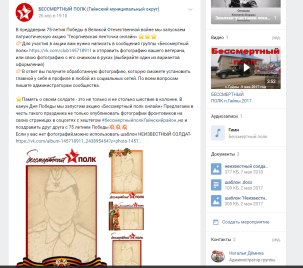 Создание видеопоздравления Главы Гайнского муниципального района6-8 маяУчастников-4Зрителей-8515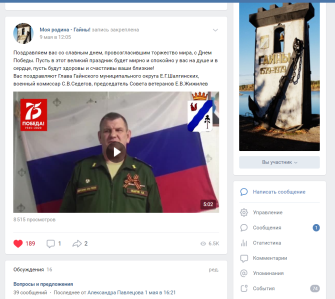 Акция «Бессмертный полк онлайн». Обновление информации в группе «Бессмертный полк. Гайнский муниципальный округ»5-10 маяУчастников-589Зрителей-1800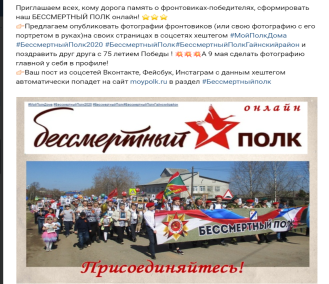 Создание видеооткрытки «Я рисую День Победы» 1-8 маяУчастников-12Зрителей-2281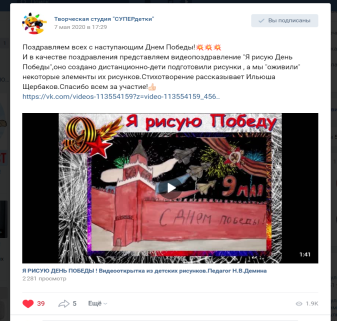 Проведение викторин , мастер-классов, посвященных празднованию Дня Победы . Включение в занятия по дистанционному обучению  заданий ,воспитывающих патриотические чувства ,гордость за Победу в Великой Отечественной войне (рисунки, поделки, посвященные 9 мая)27 апреля-8 маяУчастников-289Зрителей-3560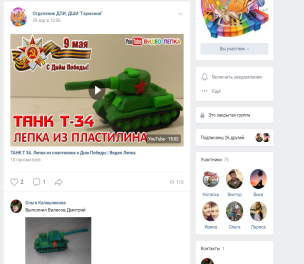 Публикации в группах демонстрационного материала, посвященного Дню Победы27 апреля-8 маяУчастников-810Зрителей-3167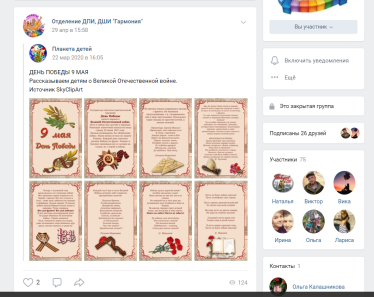 Разучивание музыкальных произведений на военную тематику26 апреля-15 маяУчастников-23Зрителей-200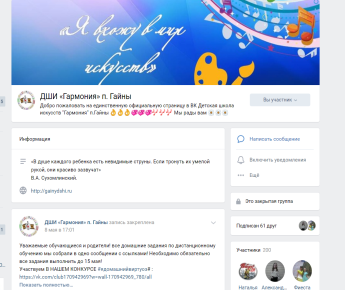 Знакомство с техникой исполнения вальса Публикации мастер-классов,(уроков) по разучиванию вальса -27апреля-9 маяУчастников-28Зрителей-1450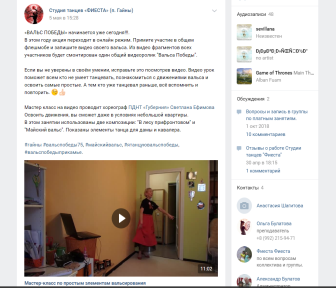 Проведение опроса в соцсетях «Ваше отношение к  9 мая»27 апреляУчастников-142Зрителей-2700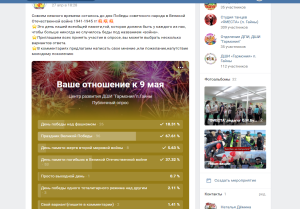 Акция "А у нас во дворе»1-8 маяУчастников-38Зрителей-1800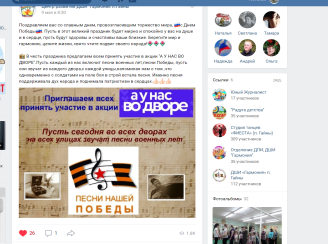 